projektas  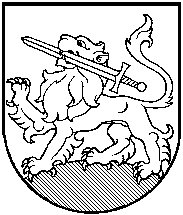 RIETAVO SAVIVALDYBĖS TARYBASPRENDIMAS2019 m. sausio 24  d.  Nr. T1-DĖL RIETAVO SAVIVALDYBĖS TARYBOS 2014 M. LIEPOS 10 D. SPRENDIMO NR. T1-110 „DĖL MOKINIŲ NEMOKAMO MAITINIMO DIENOS ĮKAINIO PATVIRTINIMO“ PRIPAŽINIMO NETEKUSIU GALIOSRietavas	Vadovaudamasi Lietuvos Respublikos vietos savivaldos įstatymo 18 straipsnio 1 dalimi, Rietavo savivaldybės taryba n u s p r e n d ž i a:Pripažinti nuo 2019 m. vasario 1 d. netekusiu galios 2014 m. liepos 10 d. Rietavo savivaldybės tarybos sprendimą Nr. T1-110 „Dėl mokinių nemokamo maitinimo dienos įkainio patvirtinimo“ (su visais pakeitimais).             Sprendimas gali būti skundžiamas ikiteismine tvarka Lietuvos administracinių ginčų komisijos Klaipėdos apygardos skyriui (H. Manto g. 37, Klaipėda) arba Lietuvos Respublikos administracinių bylų teisenos įstatymo nustatyta tvarka Regionų apygardos administracinio teismo Klaipėdos rūmams (Galinio Pylimo g. 9, Klaipėda) per vieną mėnesį nuo šio sprendimo paskelbimo ar įteikimo suinteresuotai šaliai dienos.Savivaldybės meras								RIETAVO SAVIVALDYBĖS ADMINISTRACIJOS SOCIALINIŲ REIKALŲ IR CIVILINĖS METRIKACIJOS SKYRIUSAIŠKINAMASIS RAŠTAS PRIE SPRENDIMODĖL RIETAVO SAVIVALDYBĖS TARYBOS 2014 M. LIEPOS 10 D. SPRENDIMO Nr. T1-110 „DĖL MOKINIŲ NEMOKAMO MAITINIMO DIENOS ĮKAINIO PATVIRTINIMO“ PRIPAŽINIMO NETEKUSIU GALIOS 2019-01-08Rietavas1. Sprendimo projekto esmė. Sprendimo projektu siūloma pripažinti netekusiu galios Rietavo savivaldybės tarybos sprendimą dėl mokinių nemokamo maitinimo dienos įkainio patvirtinimo.2. Kuo vadovaujantis parengtas sprendimo projektas. Sprendimo projektas parengtas vadovaujantis Lietuvos Respublikos vietos savivaldos įstatymo 18 straipsnio 1 dalimi.3. Tikslai ir uždaviniai. Pripažinti netekusiu galios Rietavo savivaldybės tarybos sprendimą, kuriuo buvo patvirtinti nemokamo mokinių maitinimo dienos įkainiai. Vadovaujantis Lietuvos Respublikos socialinės paramos mokiniams įstatymo 15 straipsnio 3 dalies 2 punktu, produktams skiriamų lėšų dydį nustato Savivaldybės administracija.4. Laukiami rezultatai.Mokinių nemokamo maitinimo įkainiai bus nustatyti Savivaldybės administracijos direktoriaus įsakymu.5. Kas inicijavo sprendimo  projekto rengimą.Savivaldybės administracijos Socialinių reikalų ir civilinės metrikacijos skyrius.6. Sprendimo projekto rengimo metu gauti specialistų vertinimai.Neigiamų specialistų vertinimų negauta.7. Galimos teigiamos ar neigiamos sprendimo priėmimo pasekmės.Neigiamų pasekmių nenumatyta.8. Lėšų poreikis sprendimo įgyvendinimui.Sprendimo įgyvendinimui nereikės valstybės biudžeto ir savivaldybės biudžeto lėšų.9. Antikorupcinis vertinimas.Nereikalingas.Socialinių reikalų ir civilinės metrikacijos skyriaus vedėja			         Jolita Alseikienė			